Diese Programmierrichtlinie hilft Ihnen dabei, Ihre RFID-Medien für Hitag2 korrekt zu bestellen.Bitte füllen Sie alle nötigen Informationen aus und in wenigen Schritten gelangen Sie zum programmierten Transponder: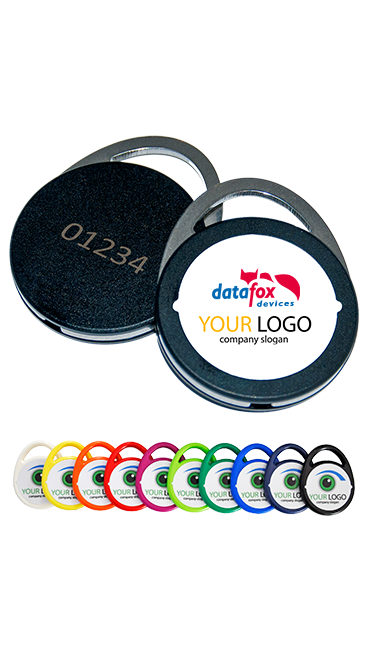 Bitte senden Sie die ausgefüllte Programmierrichtlinie zusammen mit Ihrer Bestellung an bestellung@datafox.de.1. Bedruckung der Ausweismedien (Schlüsselanhänger oder Ausweiskarte)2. ProgrammierungSicherheitshinweis: 
Die Verwendung von Hitag2-Ausweisen für Neuprojekte in Verbindung mit einer Zutrittskontrolle ist nicht mehr zu empfehlen! Hitag2 wird als unsicheres RFID-Verfahren eingestuft, der Passwortschutz ist nicht mehr ausreichend.2.2.1 Beschreibung und Technische Daten Hitag2 ist in acht Segmenten organisiert. Jedes Segment ist 32 Bit lang. Die frei verfügbaren Segmente können z. B. für das Speichern einer Firmenkennung, der Kartennummer, einem Geldkonto für Kantinen etc. verwendet werden.Im Standard ist der Transponder unprogrammiert (leere Segmente) und ein Standardpasswort ist voreingestellt. Zusätzlich verfügt der Hitag2-Transponder über eine weltweit einmalige Unikatsnummer in Segment 0, welche nicht passwortgeschützt ist.Das Standardpasswort für die programmierbaren Segmente ist 4D494B52.Programmierbar sind die Segmente 4, 5, 6, 7.2.2.2 Festlegung SpeicherplatzProgrammiervorschriftKomplettes Beispiel als AusfüllhilfeVerfasser Firma, AnsprechpartnerDatum23.05.2023KundeVersion Bitte bei Überarbeitungen mit angeben.*Benötigt werden druckfähige Daten als Vektordatei im Format PDF-, EPS-, AI- oder CDR-Datei. In Ausnahmefällen auch JPEG/TIFF (300dpi, CMYK). *Benötigt werden druckfähige Daten als Vektordatei im Format PDF-, EPS-, AI- oder CDR-Datei. In Ausnahmefällen auch JPEG/TIFF (300dpi, CMYK). *Benötigt werden druckfähige Daten als Vektordatei im Format PDF-, EPS-, AI- oder CDR-Datei. In Ausnahmefällen auch JPEG/TIFF (300dpi, CMYK). *Benötigt werden druckfähige Daten als Vektordatei im Format PDF-, EPS-, AI- oder CDR-Datei. In Ausnahmefällen auch JPEG/TIFF (300dpi, CMYK). *Benötigt werden druckfähige Daten als Vektordatei im Format PDF-, EPS-, AI- oder CDR-Datei. In Ausnahmefällen auch JPEG/TIFF (300dpi, CMYK). *Benötigt werden druckfähige Daten als Vektordatei im Format PDF-, EPS-, AI- oder CDR-Datei. In Ausnahmefällen auch JPEG/TIFF (300dpi, CMYK). 1.1 Schlüsselanhänger1.1 Schlüsselanhänger1.1 SchlüsselanhängerMengeMengeAusweisnummer (z.B. 1000-XXXX)Ausweisnummer (z.B. 1000-XXXX)Ausweisnummer (z.B. 1000-XXXX)Ausweisnummer (z.B. 1000-XXXX)Ausweisnummer (z.B. 1000-XXXX)Farbauswahl Farbauswahl Farbauswahl Farbauswahl Farbauswahl Bedruckung*Bedruckung*Bedruckung*Bedruckung*Bedruckung*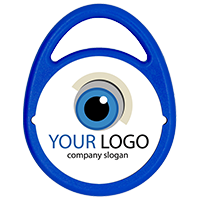 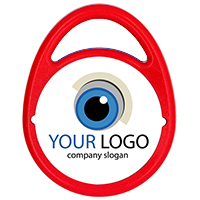 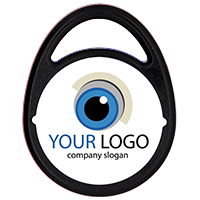 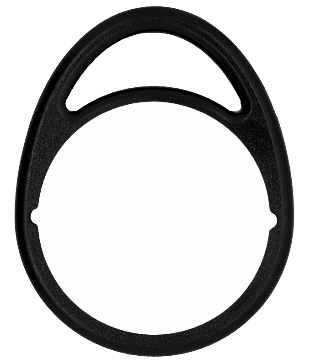 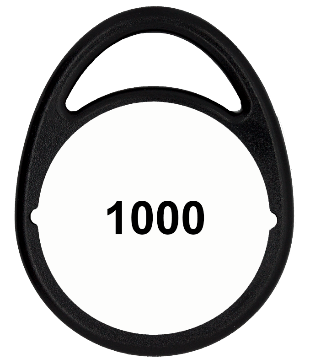 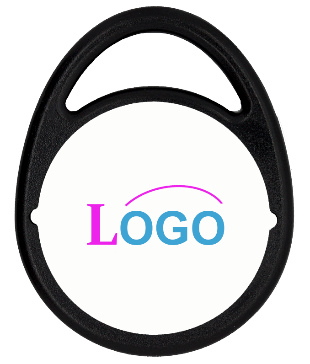 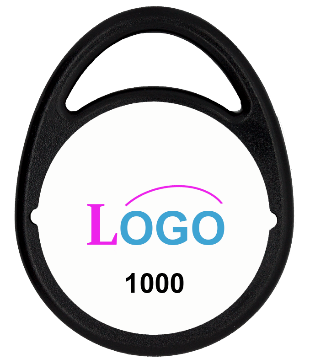 ☐☐☐☐☐☐☐☐☐☐Verkehrsblau
(RAL 5017)Feuerrot
(RAL 3000)Feuerrot
(RAL 3000)Verkehrsschwarz(RAL 9017)Verkehrsschwarz(RAL 9017)Vorderseite blankoVorderseite blanko… mit Ausweisnummer… mit Kundenlogo… mit Kundenlogo & AusweisnummerDie oben angegeben Standardfarben sind Lagerware. (= kurze Lieferzeiten) Weitere Farben auf Anfrage möglich. Die oben angegeben Standardfarben sind Lagerware. (= kurze Lieferzeiten) Weitere Farben auf Anfrage möglich. Die oben angegeben Standardfarben sind Lagerware. (= kurze Lieferzeiten) Weitere Farben auf Anfrage möglich. Die oben angegeben Standardfarben sind Lagerware. (= kurze Lieferzeiten) Weitere Farben auf Anfrage möglich. Die oben angegeben Standardfarben sind Lagerware. (= kurze Lieferzeiten) Weitere Farben auf Anfrage möglich. 1.2 AusweiskarteMengeMengeDie oben angegeben Standardfarben sind Lagerware. (= kurze Lieferzeiten) Weitere Farben auf Anfrage möglich. Die oben angegeben Standardfarben sind Lagerware. (= kurze Lieferzeiten) Weitere Farben auf Anfrage möglich. Die oben angegeben Standardfarben sind Lagerware. (= kurze Lieferzeiten) Weitere Farben auf Anfrage möglich. Die oben angegeben Standardfarben sind Lagerware. (= kurze Lieferzeiten) Weitere Farben auf Anfrage möglich. Die oben angegeben Standardfarben sind Lagerware. (= kurze Lieferzeiten) Weitere Farben auf Anfrage möglich. 1.2 AusweiskarteAusweisnummer (z.B. 10.000-XXXXX)Ausweisnummer (z.B. 10.000-XXXXX)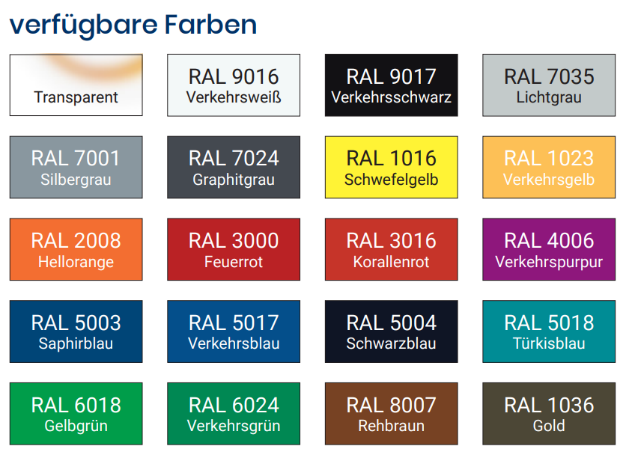 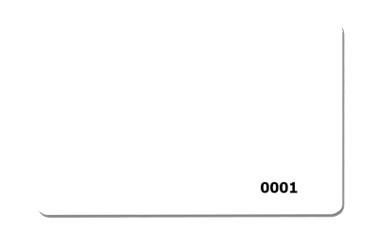 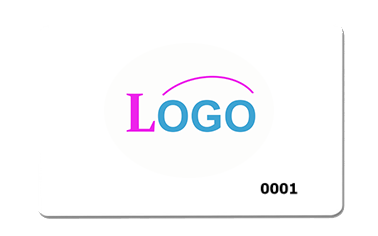 Auswahl Auswahl RAL RAL RAL ☐☐☐☐☐Auswahl Auswahl RAL RAL RAL Vorderseite mit AusweisnummerVorderseite mit AusweisnummerVorderseite mit AusweisnummerVorderseite mit Kundenlogo & AusweisnummerVorderseite mit Kundenlogo & Ausweisnummer2.1 Programmierung nach Datafox Standard☐☐Erstellung der Ausweiscodierung durch DatafoxProgrammierung der Ausweisnummer nach Datafox Standard CodierungVergabe eines projektspezifischen Schlüssels durch DatafoxErstellung der Druck- & ProgrammierfreigabeVergabe einer kundenspezifischen Artikelnummer für die CodierungÜbermittlung der Setup-Einstellungen zum Auslesen der Ausweisnummer☐Standard mit AusweisnummerWeiteres Ausfüllen des Dokumentes nicht notwendig. Bitte senden Sie diese Unterlagen zusammen mit Ihrer Bestellung an uns.Weiteres Ausfüllen des Dokumentes nicht notwendig. Bitte senden Sie diese Unterlagen zusammen mit Ihrer Bestellung an uns.Weiteres Ausfüllen des Dokumentes nicht notwendig. Bitte senden Sie diese Unterlagen zusammen mit Ihrer Bestellung an uns.2.2 Individuelle Programmierung ☐☐Erstellung der Ausweiscodierung durch den KundenProgrammierung der Ausweisnummer nach KundenvorgabeDefinition des SchlüsselsSpeicherbenutzung des RFID-Chips definieren. Erstellung der Ausweiscodierung durch den KundenProgrammierung der Ausweisnummer nach KundenvorgabeDefinition des SchlüsselsSpeicherbenutzung des RFID-Chips definieren. Erstellung der Ausweiscodierung durch den KundenProgrammierung der Ausweisnummer nach KundenvorgabeDefinition des SchlüsselsSpeicherbenutzung des RFID-Chips definieren. Für die Vorgaben der Codierung füllen Sie bitte die nachfolgenden Seiten aus und senden dieses Dokument passwortgeschützt mit Ihrer Bestellung an bestellung@datafox.de.Für die Vorgaben der Codierung füllen Sie bitte die nachfolgenden Seiten aus und senden dieses Dokument passwortgeschützt mit Ihrer Bestellung an bestellung@datafox.de.Für die Vorgaben der Codierung füllen Sie bitte die nachfolgenden Seiten aus und senden dieses Dokument passwortgeschützt mit Ihrer Bestellung an bestellung@datafox.de.Hitag2-Transponder, Frequenz: 125 kHzTechnische Daten8 Segmente je 4 Byte: 0 = Seriennummer, 1 bis 3 = Passwörter, 4 bis 8 = frei verfügbar.BeschreibungBeschreibungIhre ProgrammierangabenIhre ProgrammierangabenSegment
(4-7)Segment
(4-7)Passwort (max. 8 Zeichen hexadezimal)Passwort (max. 8 Zeichen hexadezimal)Anzahl der TransponderAnzahl der TransponderStartwert 
(der Nummer für das gewählte Segment)Startwert 
(der Nummer für das gewählte Segment)Programmier-formatASCII (max. 4 Zeichen)☐Programmier-formatDezimal (max. 15 Stellen)☐Programmier-formatHexadezimal (max. 14 Stellen)☐Programmier-formatHexadezimal gedreht (max. 14 Stellen)☐InkrementWäre 1, wenn die Nummer pro folgenden Transponder um 1 erhöht werden soll.InkrementWäre 1, wenn die Nummer pro folgenden Transponder um 1 erhöht werden soll.BeschreibungProgrammierangabenSegment 4Passwort 0x12345678Anzahl der Transponder150Startwert1ProgrammierformatASCIIInkrement1